«Ұлттық сараптама орталығы» ШЖҚ РМК қызметкерлері арасында ұжымдағы қызметтік этика нормаларының сақталуын және моральдық-психологиялық ахуалдың жай-күйін бақылауға арналған сауалнама 2023 жылдың 3 - тоқсаны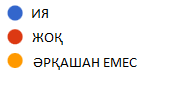 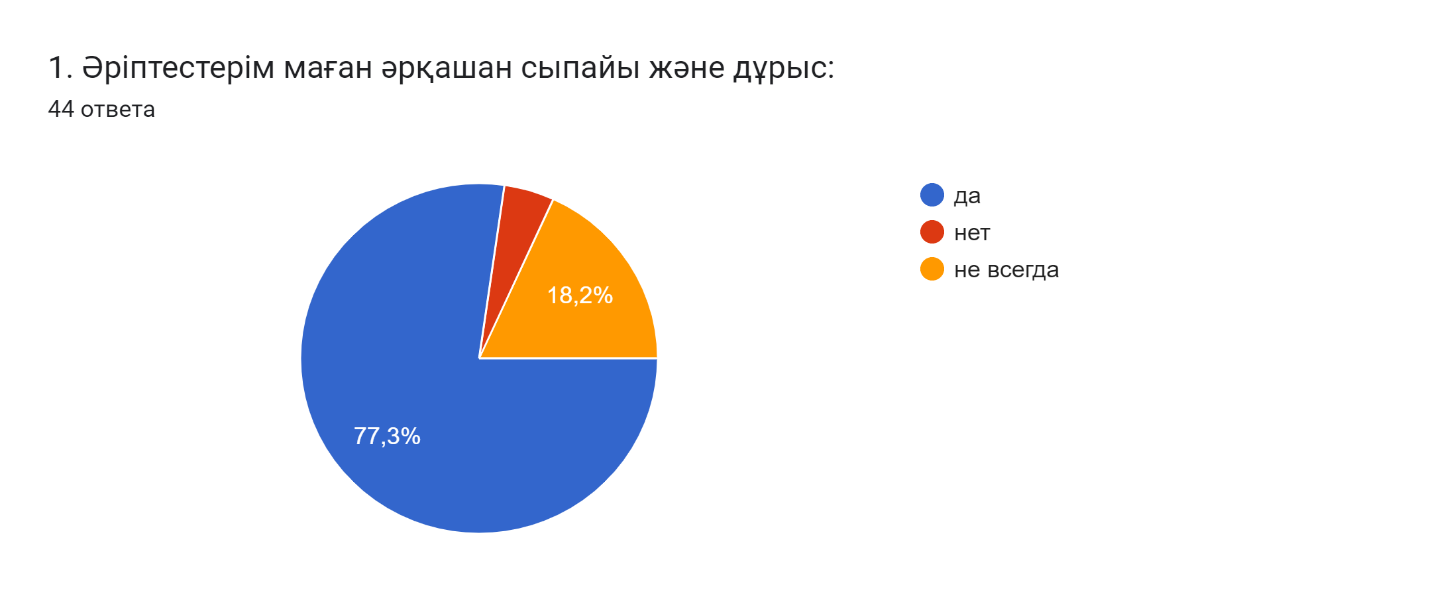 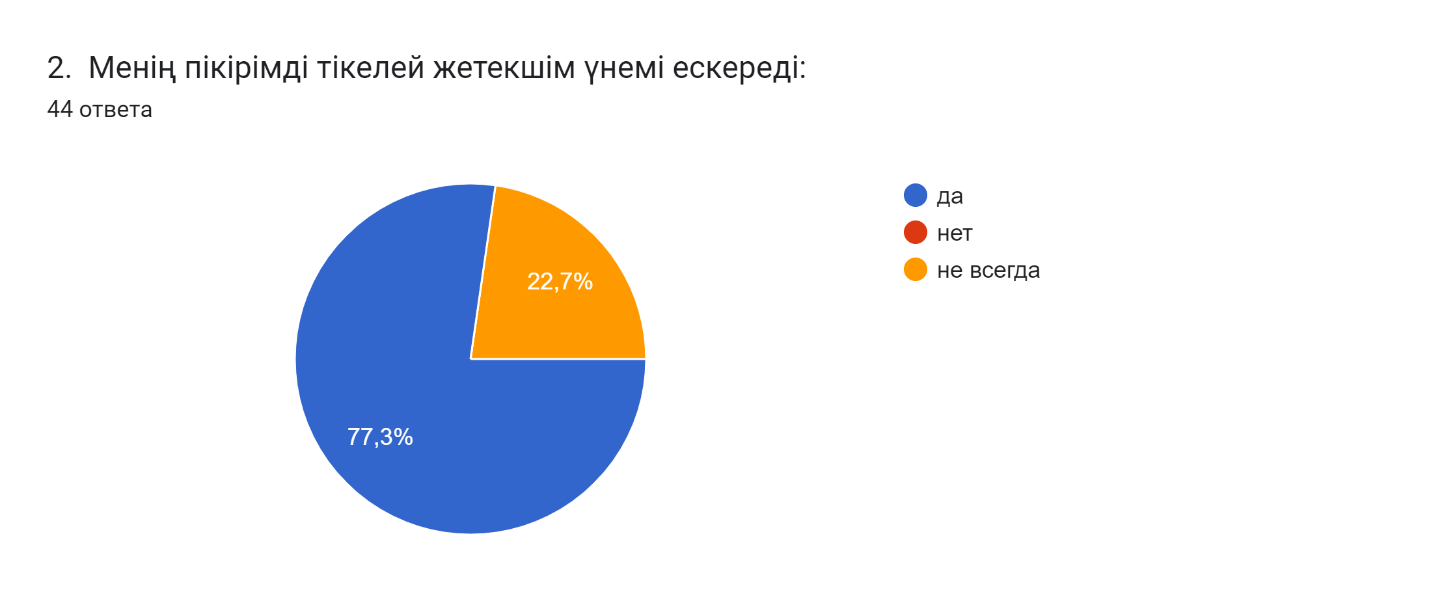 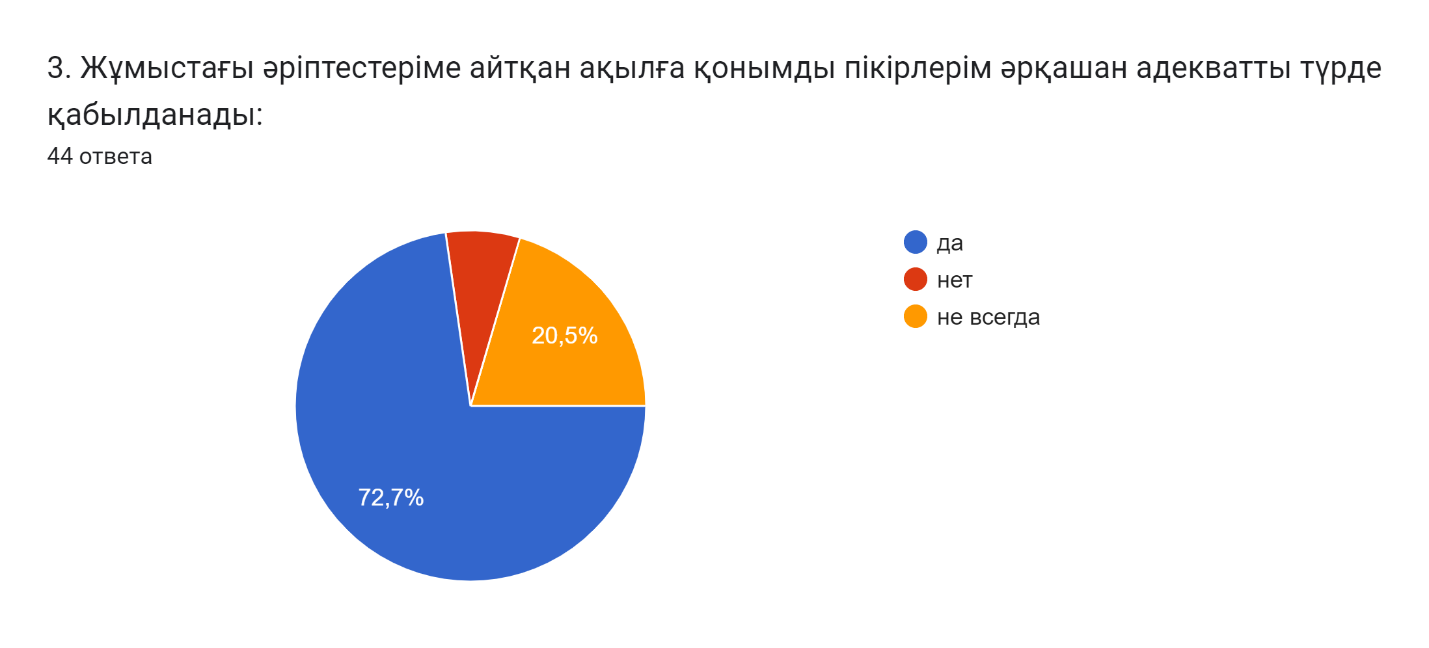 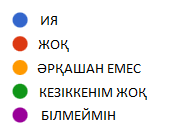 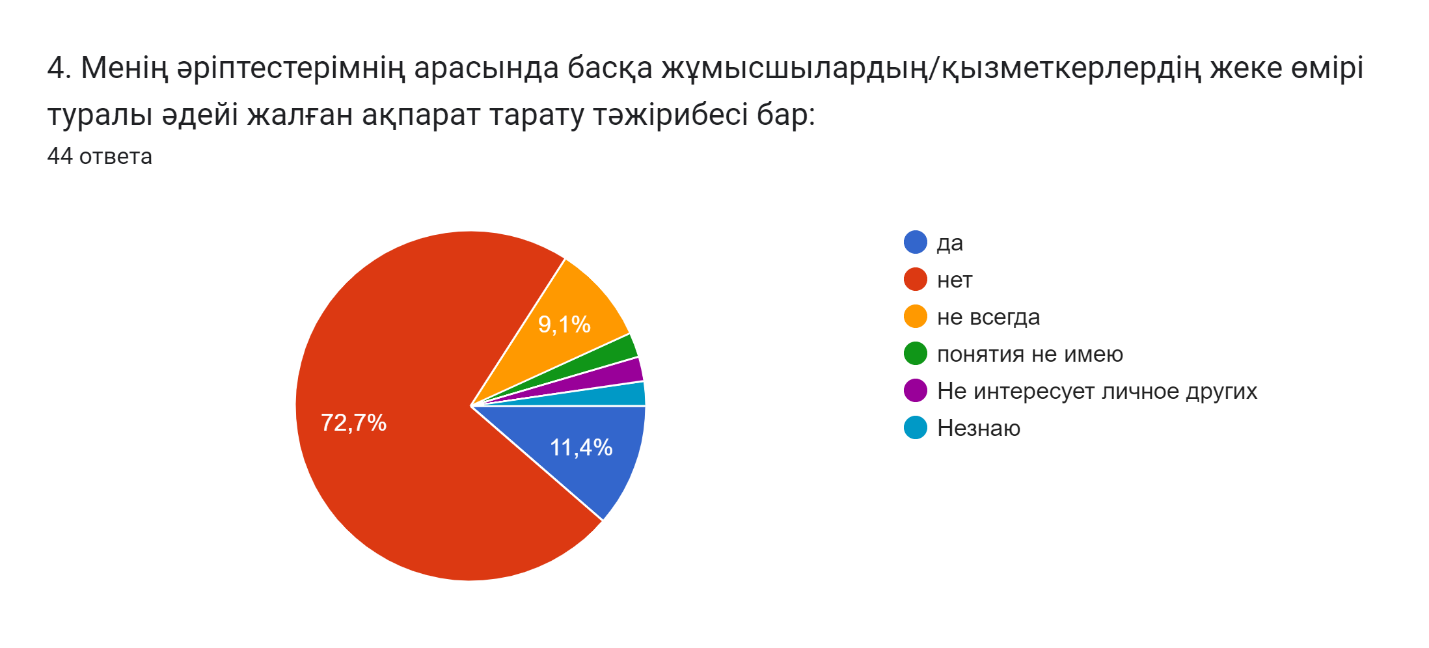 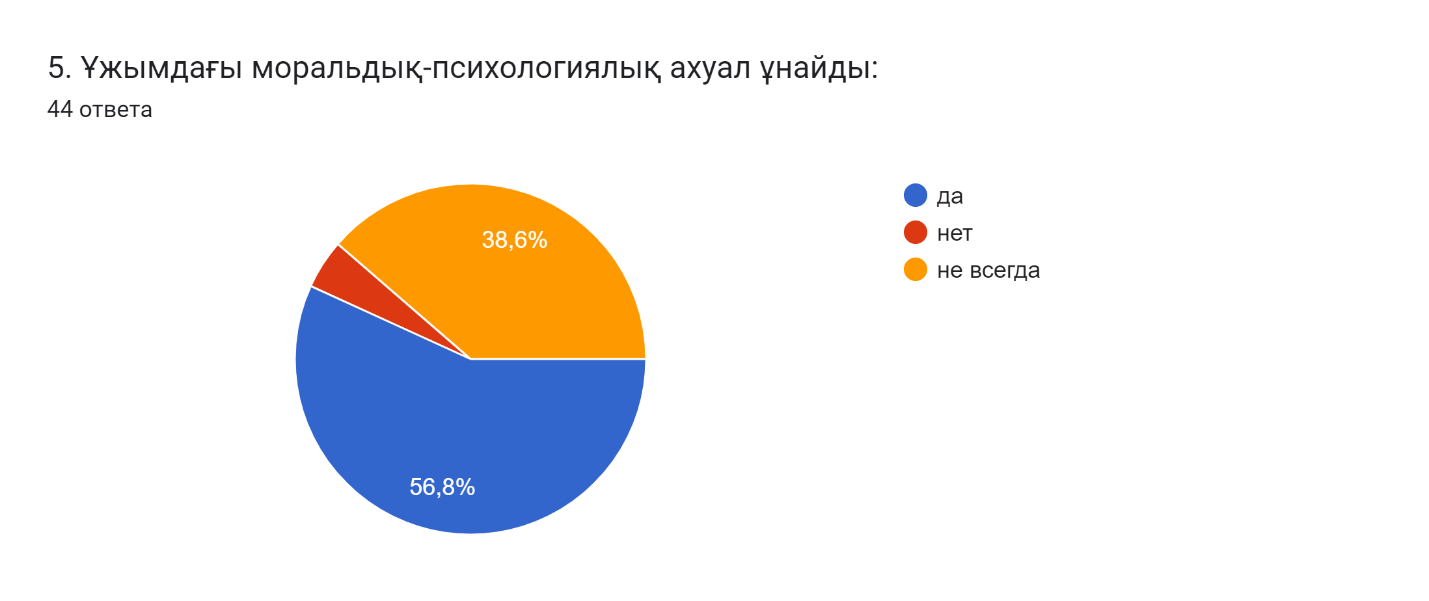 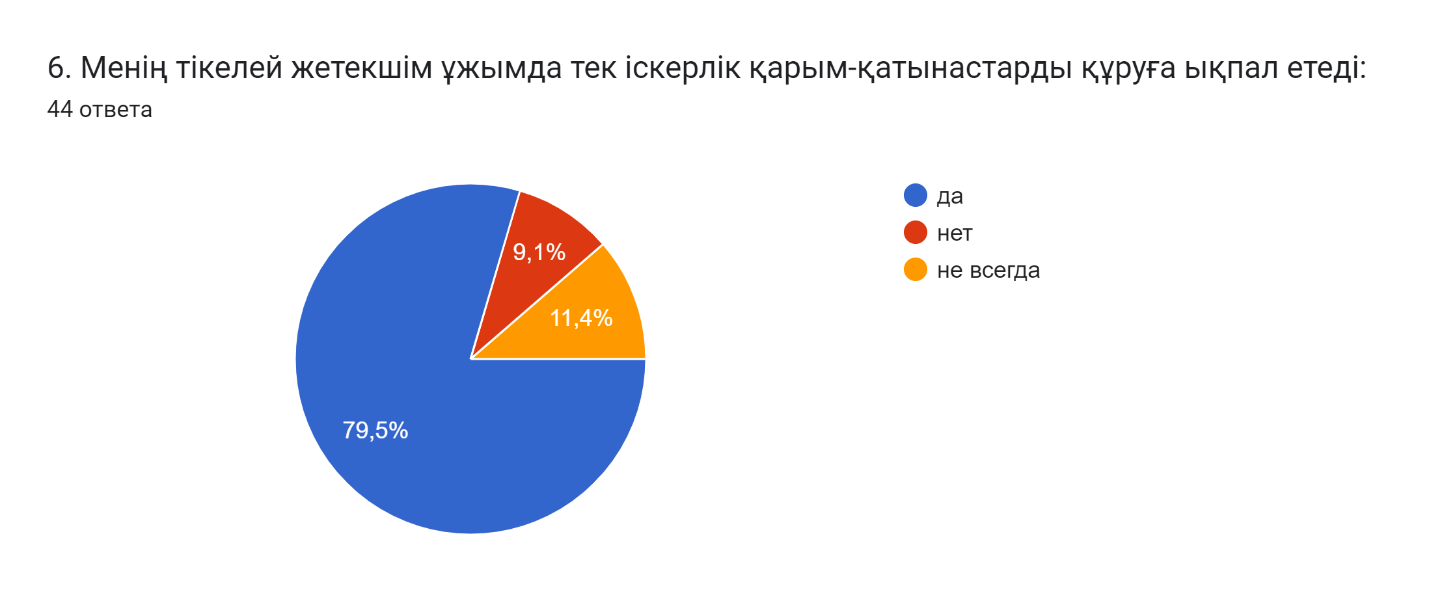 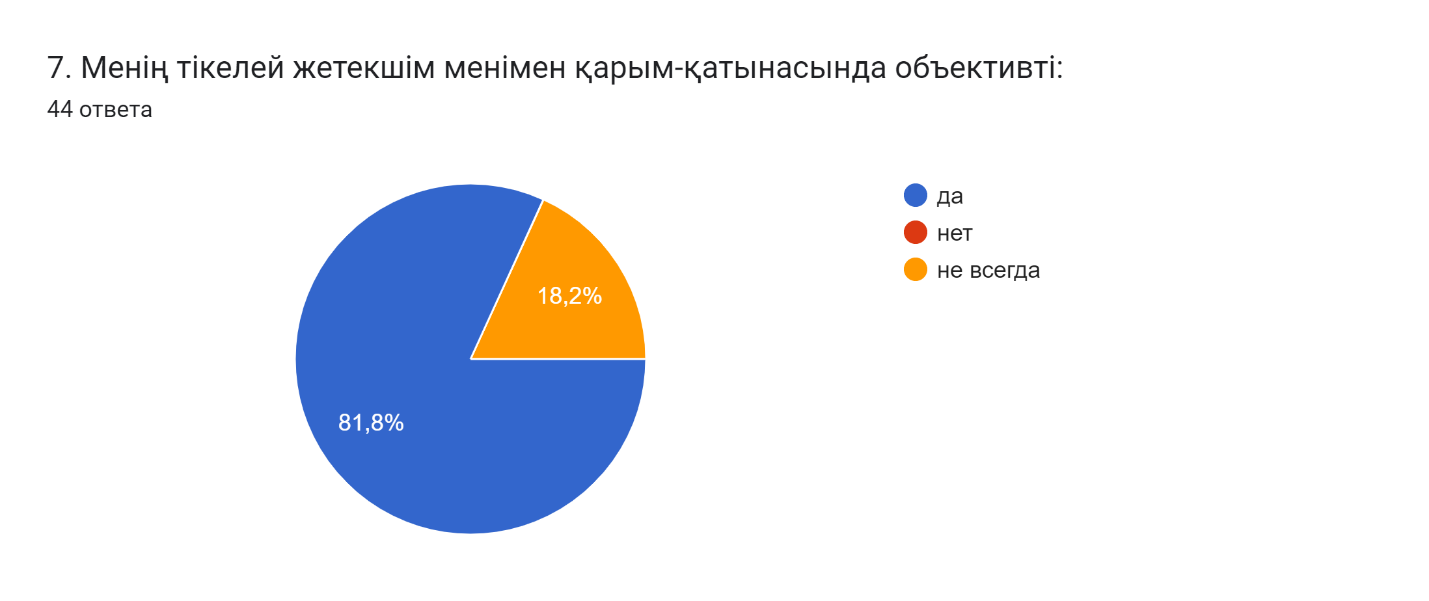 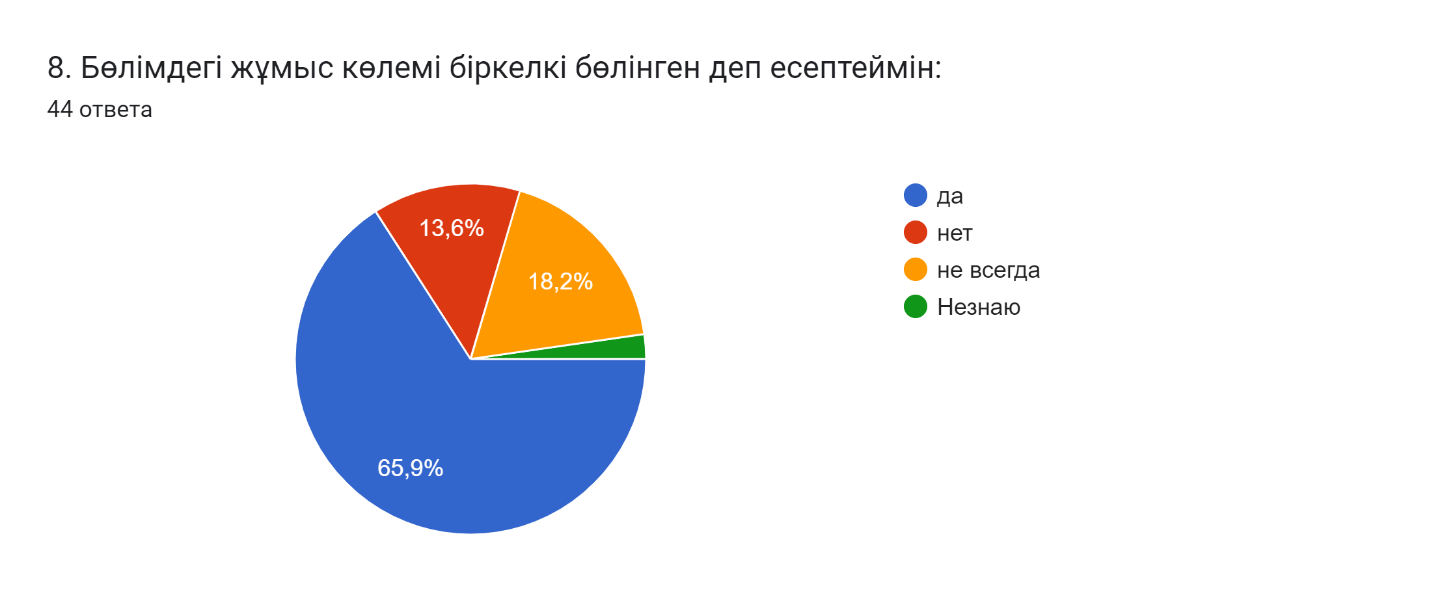 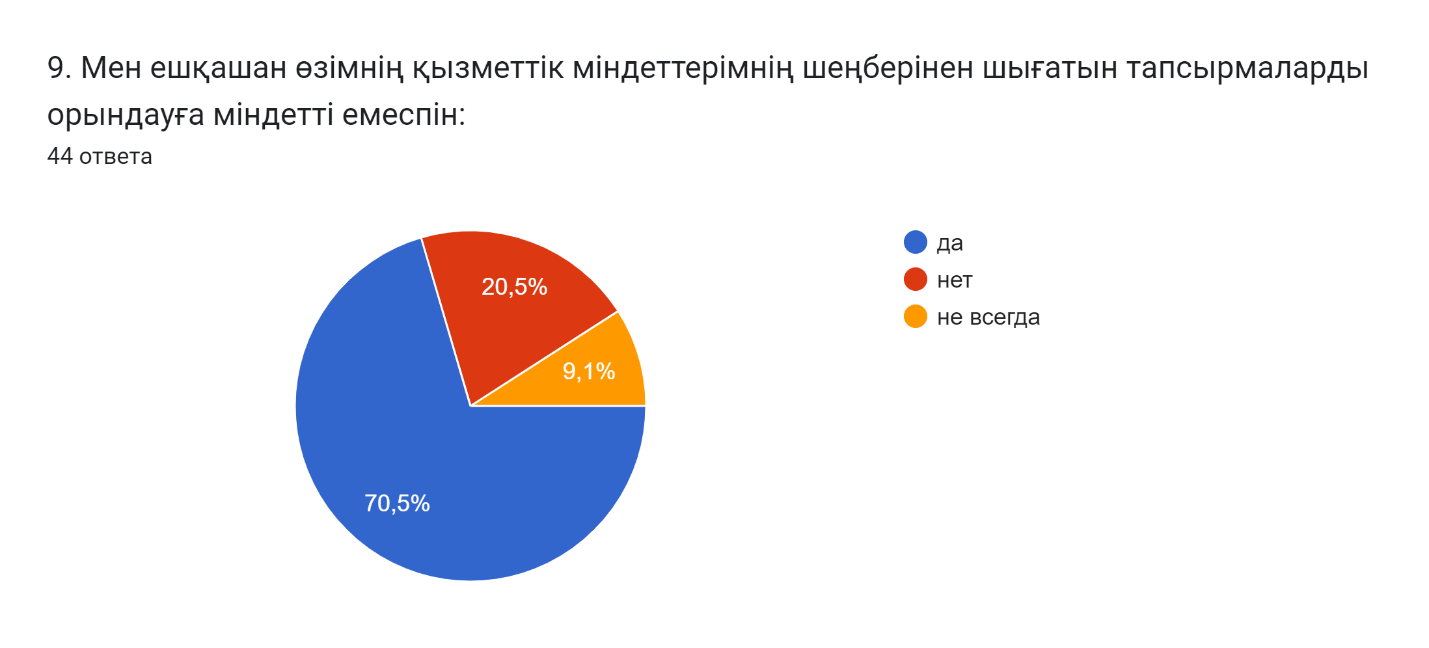 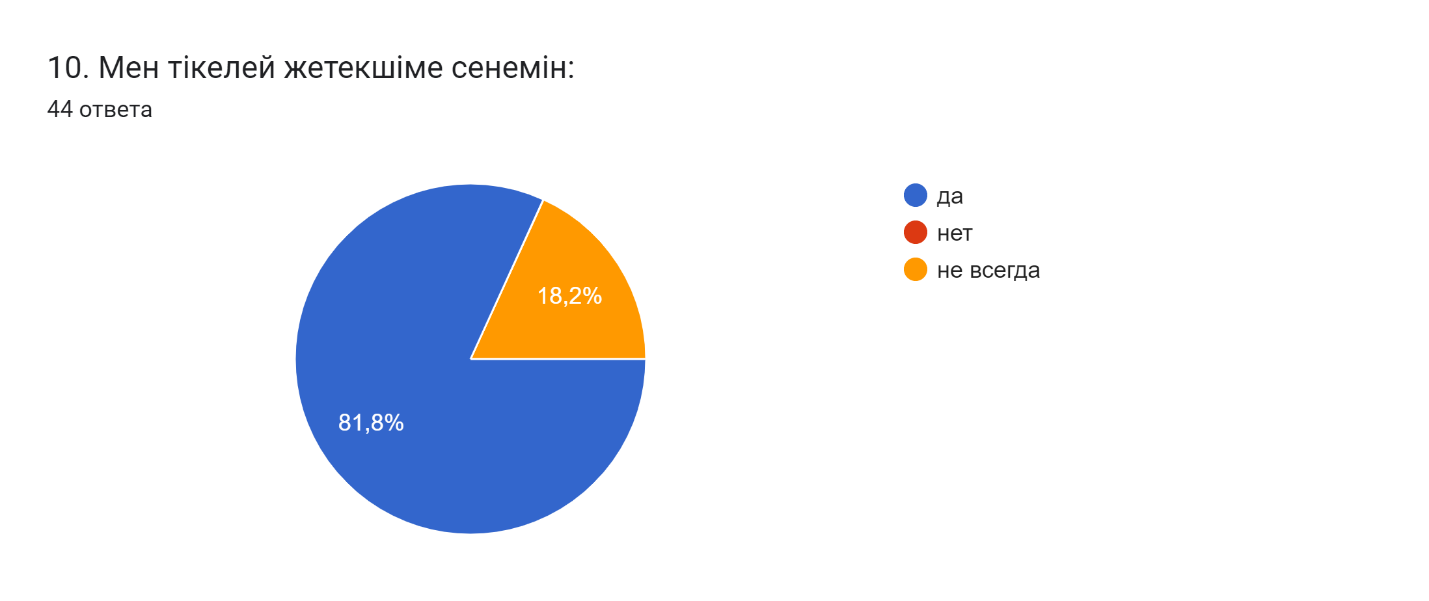 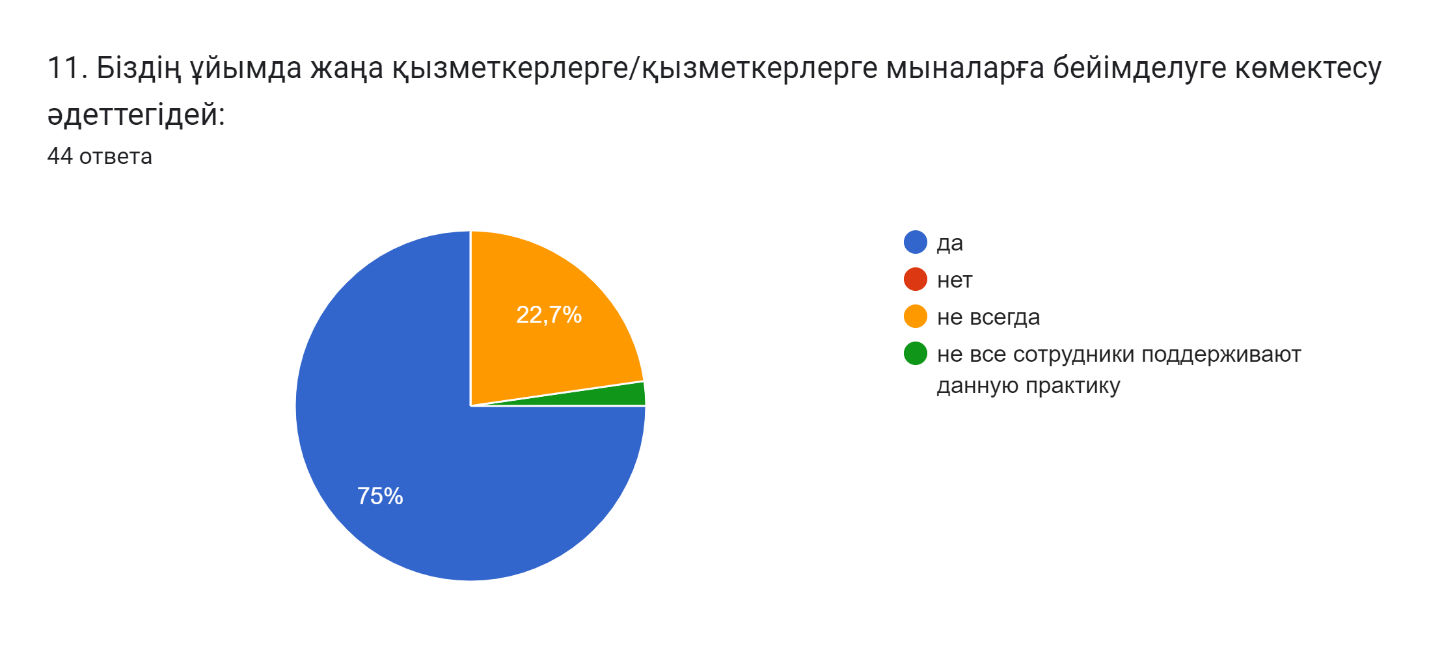 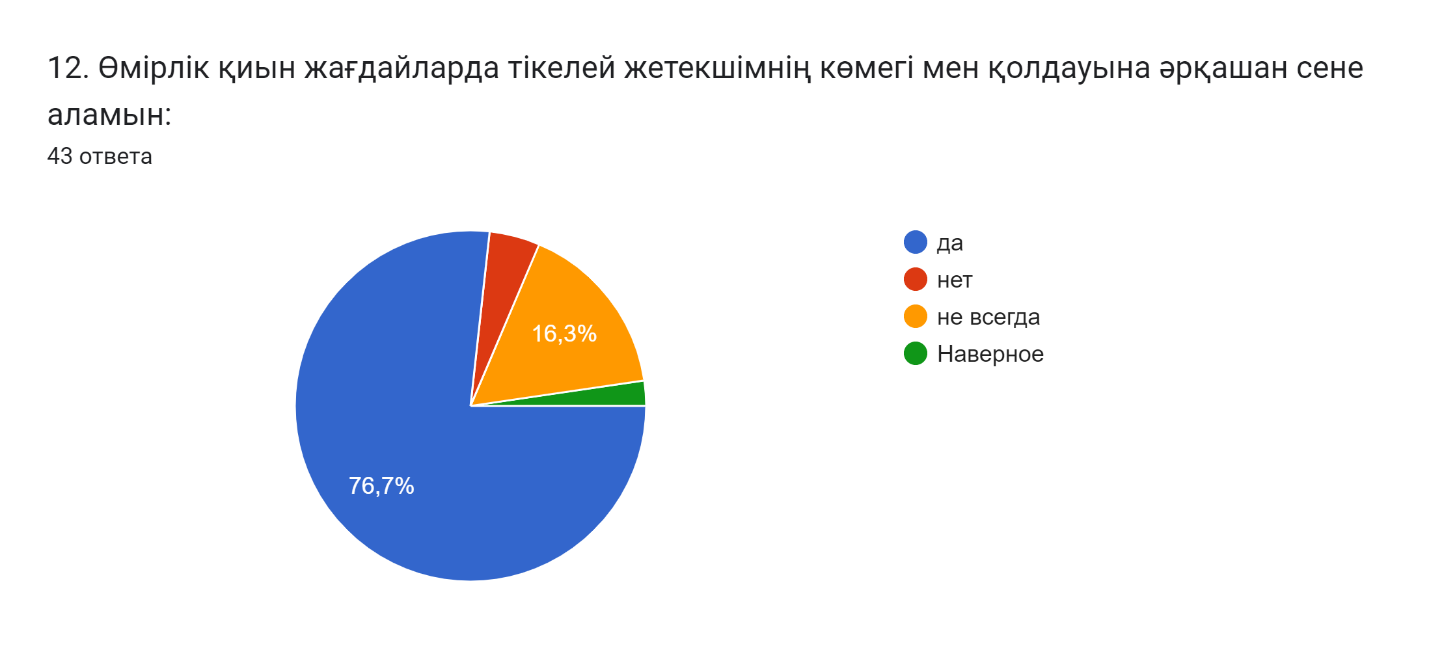 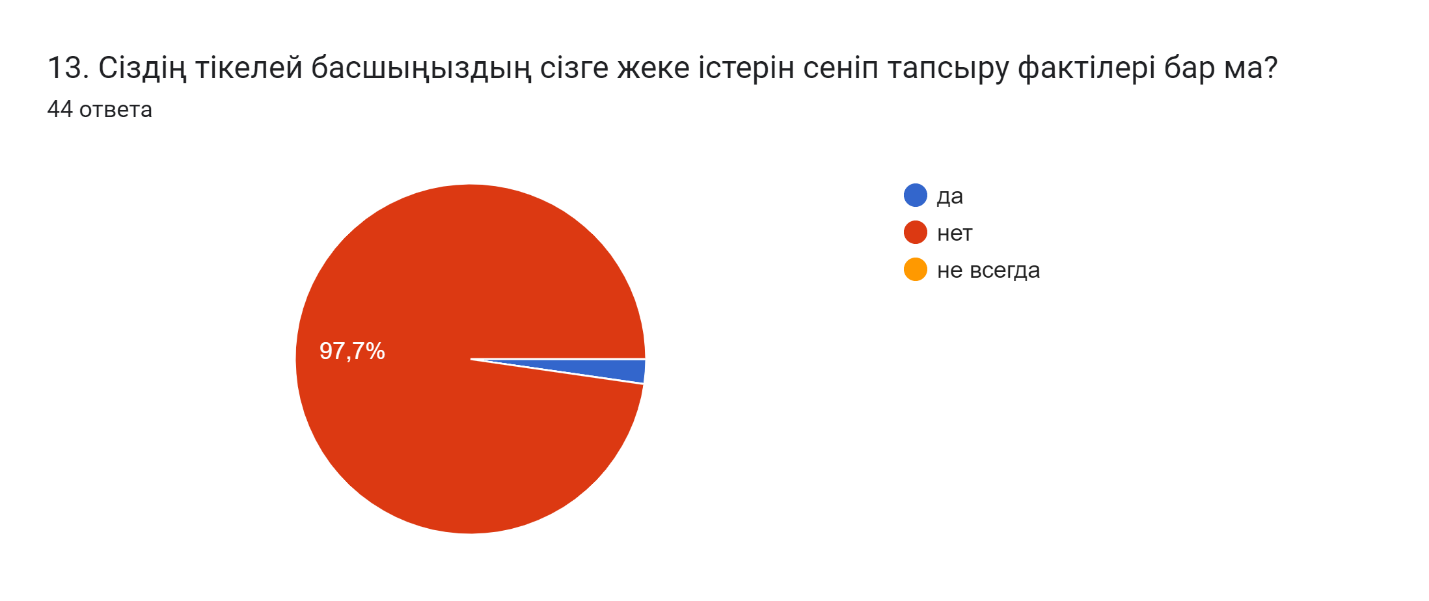 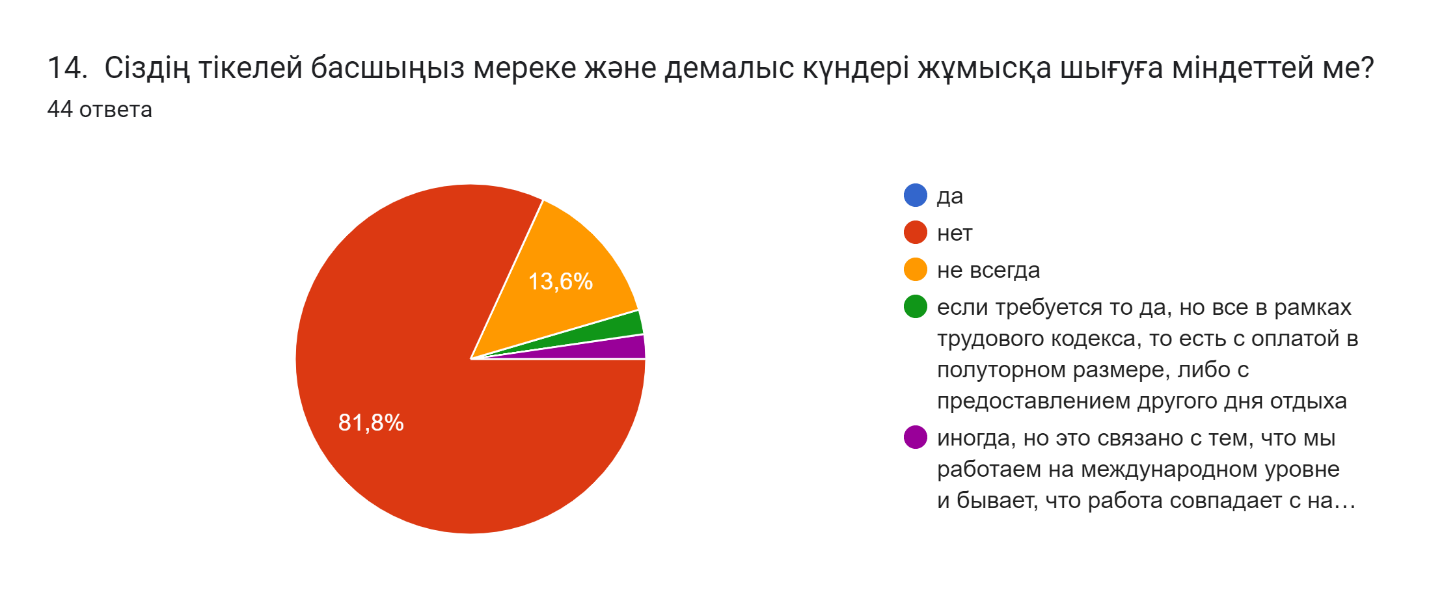 